О внесении изменений в решение № 1 шестой сессии первого созыва сельского совета муниципального  образования  Войковского сельского поселения Ленинского района Республики Крым  от  22.12.2014г. «Об  утверждении бюджета  на 2015 год »( в редакции решения 8-й сессии 1-го созыва Войковского сельского совета от 22.04.2015г.№1)В  соответствии с Бюджетным  кодексом  Российской Федерации, приказом Министерства финансов Российской Федерации от 1 июля 2013г.№65н (с изменениями и дополнениями),Федеральным законом от 6 октября 2003года№131-ФЗ «Об общих принципах организации местного самоуправления в Российской Федерации», Закона Республики Крым от 25.11.2015г.№167-ЗРК/2015 «О внесении изменений в Закон Республики Крым» «О бюджете Республики Крым на 2015 год» Постановлением  Совета Министров Республики Крым от 02 апреля 2015года №177 «О порядке  использования и распределения  между местными бюджетами субвенций  на осуществление полномочий по первичному воинскому учету на территориях , где отсутствуют военные комиссариаты», Постановлением Совета министров Республики Крым от18.09.2015.№561 «О расходах за счет иных межбюджетных трансфертов бюджету Республики Крым на финансовое обеспечение дорожной деятельности на автомобильных дорогах общего пользования регионального и межмуниципального значения и автомобильных дорогах общего пользования местного значения», решением внеочередной  18 сессии 1 созыва Ленинского районного от 04.12.2015г., положением о бюджетном процессе в муниципальном образовании Войковское сельское поселение Ленинского района Республики Крым, Уставом муниципального образования Войковское  сельское поселение Ленинского района Республики Крым»,  Войковский  сельский совет РЕШИЛ: 1.Внести в решение сельского совета муниципального образования Войковского сельского поселения Ленинского района от 22.12.2014г. №1 «Об утверждении бюджета  на 2015 год» следующие  изменения: 1.1.  Пункт 1 статьи 1 изложить в следующей редакции: Утвердить  основные  характеристики   местного    бюджета муниципального  образования   Войковского  сельского поселения  Ленинского района  на 2015 год:1) общий объем доходов в сумме  5 643 424,00  рублей., в том числе налоговые и неналоговые поступления в сумме 904 581 рублей,безвоздмездные поступления в сумме 4 738 843  рублей2) общий объем расходов в сумме 5 643 424,00  рублей;3) верхний предел  внутреннего  муниципального внутреннего  долга на 1 января 2016 года в сумме 0,00  рублей;5) дефицит (профицит) местного бюджета  в сумме  0,00  рублей.  2. Приложение 1,3,4,6,7,9 изложить в новой редакции.   Решение вступает в силу с момента его обнародования на официальном Портале Правительства Республики Крым, странице Ленинского муниципального района (lenino.rk.gov.ru),  в разделе «Муниципального образования Ленинского района, подразделе  «Войковское сельское поселение», а также на информационном стенде Войковского сельского совета .Заместитель Председателя Войковского  сельского совета                                             П.С.Ковальчук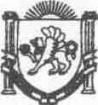  СЕЛЬСКИЙ СОВЕТМУНИЦИПАЛЬНОГО ОБРАЗОВАНИЯ ВОЙКОВСКОГО СЕЛЬСКОГО ПОСЕЛЕНИЯ ЛЕНИНСКОГО    РАЙОНАРЕСПУБЛИКИ  КРЫМРОССИЙСКОЙ  ФЕДЕРАЦИИДевятнадцатая сессия первого созыва           Р Е Ш Е Н И Е  №4-19/1                    От 30.12.2015 года		                                                             с. Войково